Miércoles29de SeptiembreQuinto de PrimariaGeografíaProyecciones de la TierraAprendizaje esperado: Reconoce en mapas la extensión y los límites territoriales de los continentes de la Tierra.Énfasis: Identificar la utilidad de los mapas y los tipos de proyecciones cartográficas.¿Qué vamos a aprender?Conocerás la utilidad de los mapas y los tipos de proyecciones cartográficas que proyectan el mundo que hoy conocemos. Para empezar, lee el siguiente texto.Existen diferentes formas de clasificar los mapas, de acuerdo con su contenido se identifican dos tipos principales: los básicos o de referencia y los temáticos. Los primeros contienen los principales elementos que conforman la superficie terrestre, como el relieve, los ríos, los lagos, las lagunas, las vías de comunicación y las localidades. Los mapas temáticos tienen como principal finalidad mostrar la distribución espacial de uno o más temas o atributos del espacio geográfico: vegetación, población, economía, clima, parques naturales, especies animales y vegetales y muchos otros.Secretaría de Educación Pública (2019). Atlas de Geografía del Mundo. Quinto grado. México, SEP, p. 21¿Qué hacemos?Recuerda que en los mapas se muestran los “continentes” que hay en el planeta y los diferentes mares u océanos.Se llama continente a las grandes porciones de tierra separadas por los océanos. Viene de la palabra contener o sujetar. De allí, proviene el sentido de continente como tierra que se mantiene unida o ininterrumpida, apenas delimitada por los accidentes geográficos como los océanos. En el planeta Tierra hay 6 continentes: América, Europa, Asia, África, Oceanía y Antártida. Ahora vamos a continuar con las proyecciones, recuerda que cada representación del mundo en mapas, puede variar de acuerdo a la proyección que se utilice.Sabes, ¿Qué es una proyección?Te explico, para representar la Tierra en mapas se hacen cálculos matemáticos que permiten trazar los puntos, las líneas y las áreas de la superficie terrestre, que es casi esférica, en una plana. Esta representación trazada con base en figuras geométricas como el cono o el cilindro, se conoce como proyección cartográfica y su finalidad es mostrar de manera aproximada la forma y dimensión de la Tierra y evitar su deformación. Por las proyecciones los continentes se ven estirados, achaparrados, alargados, en sí, se ven tan diferentes.A continuación, te muestro unos ejemplos de proyección, cilíndrica, plana y de Haimmer-Aitoff.En tu Atlas de Geografía del Mundo. Quinto grado. En las páginas 20 y 21 podrás conocer más formas de proyecciones cartográficas de la Tierra.Cada proyección tiene su finalidad, por ejemplo, para enfocar áreas en bajas latitudes es mejor utilizar mapas que utilicen proyecciones cilíndricas, las cónicas son mejores para las regiones de latitudes media.El Reto de Hoy:Elije cinco países y trata de ubicarlos en las distintas proyecciones que viste en la clase. Después haz una comparación entre la forma y tamaño de estos y anota en una tabla tus conclusiones.¡Buen trabajo!Gracias por tu esfuerzo.Para saber más:Consulta los libros de texto en la siguiente liga.https://www.conaliteg.sep.gob.mx/primaria.html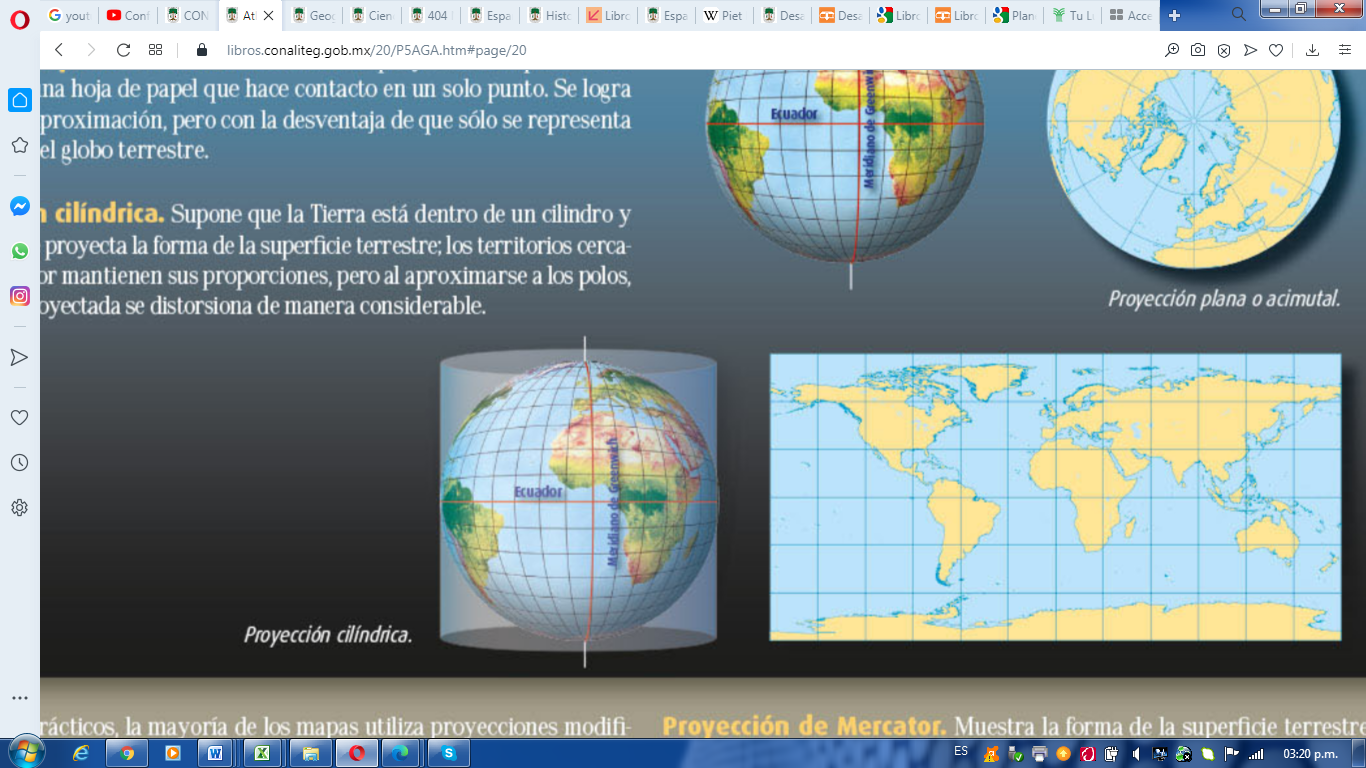 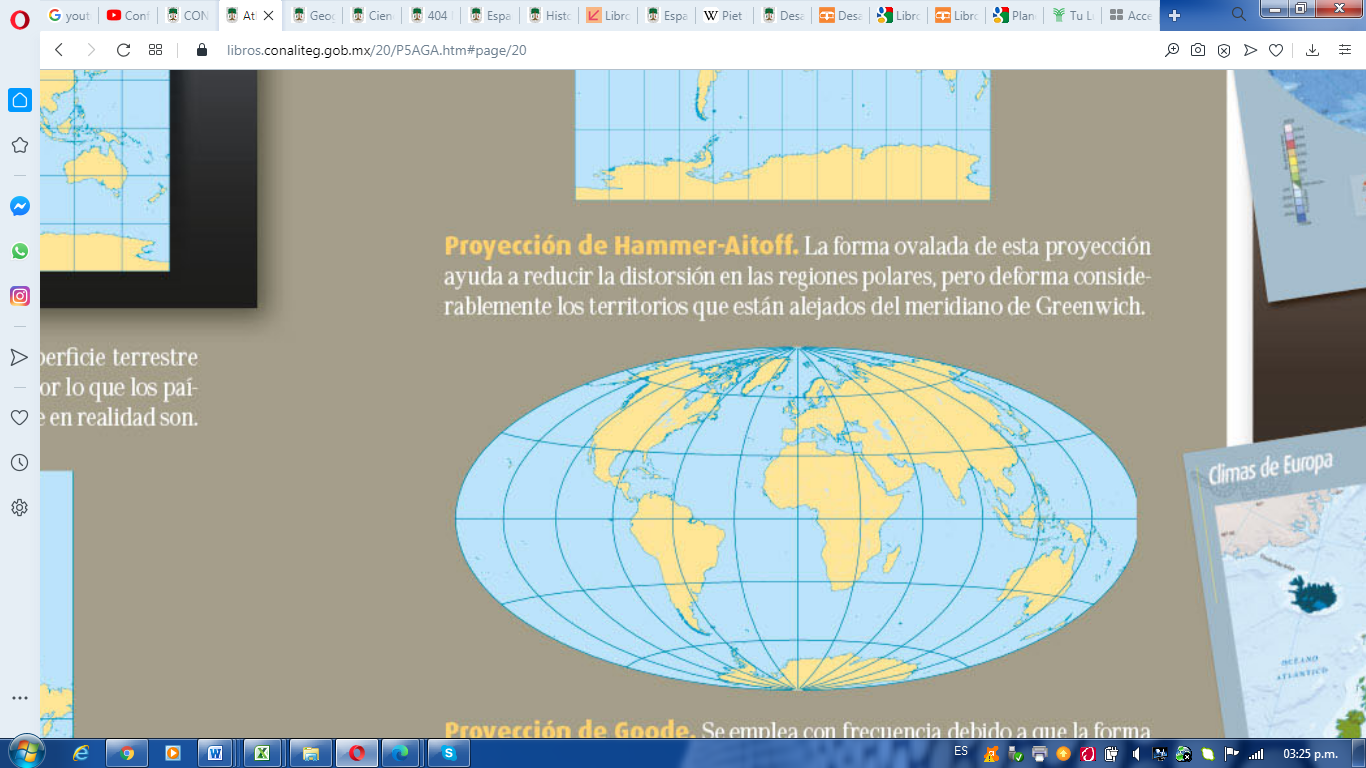 